Session and Pricing StructureHere you will find information on the process of play therapy, the conditions involved and the pricing structure.Initial ConsultationSessions with Laois Play Therapy begin with an initial consultation with only the parents/guardians and the therapist present. This consultation will determine whether play therapy is the right choice for the child. The consultation takes approximately 1 to 1.5 hours, and both parents/guardians should be present. However, it is understandable if this is not possible.SessionsDuring the initial consultation, the parents/guardians must agree that the child will attend 12 consecutive sessions with Laois Play Therapy. Both the therapist and parents/guardians will agree to a weekly timeslot for the child. Parents/guardians cannot change this timeslot without good reason and without prior discussion with Laois Play Therapy. Each play therapy session is 45 minutes long.It is advisable to arrive 10 minutes before the session is due to begin; this allows the child to become comfortable with the playroom and the therapist. It is up to the child to decide to stay for the session. If the child refuses to stay the session can be rescheduled. ReviewsBetween weeks 8 and 10, the therapist will provide a review with the parent/guardian to assess the child’s progress to date. During this review, the therapist will discuss the next step for the child, whether it be continuing the sessions as planned, adding extra sessions, or ending the sessions early.CancellationsLaois Play Therapy requires at least 48 hours for cancellation. Failure to cancel before this time will result in being charged in full for the session. The parent/guardian is required to reschedule the session. If the session is not rescheduled, you must pay a €30 fee to hold the child’s place. Failure to attend two consecutive weeks may result in the child losing their place. Prices* It is possible that more than one review will happen during the 12 sessions. ** A report can be requested at any stage; please allow up to a week to process.Policies Please read the following policies before signing the contract below. House PolicyPlease ensure that children are always supervised, including on the stairs. Parents/guardians and children have access to the therapy room and bathroom only. Sessions  Please arrive on time for your appointment.Ring the bell to announce your arrival and wait in your car if possible. When it is time for your appointment a therapist will meet you at your car and escort you into the centreDuring the first six sessions,  the parent/guardian must stay near the centre. After the first six sessions, the parent/guardian may leave the vicinity of the centre. However, they must return five minutes before the session is over. Failure to do so may result in a review.Consent Both parents/guardians must provide consent before an initial consultation takes place.Laois Play Therapy adheres to the National Consent Policy of TUSLA. For further information on these policies, please visit http://www.tusla.ie/uploads/content/NationalConsentPolicyPart2.pdf Child ProtectionThe Association of Professional Counsellors and Psychotherapists in Ireland (APCP) define child abuse as “harming children by [an] indirect act or failure to provide proper care or both”.For further information on child protection, please visit, http://www.tusla.ie/services/child-protection-welfare/definitions-of-child-abuse/If a therapist has a concern about a child's welfare, it is their professional duty to report the concern to the Deputy Liaison Person (DLP). The DLP will take appropriate measures to deal with the concern; including contacting the Garda Siochana or TUSLA.Working Calendar Laois Play Therapy works independently from the school calendar and is open throughout the year. Laois Play Therapy closes for two weeks at Christmas and two weeks during the summer. Dates confirmed a month before closure.Smoking Laois Play Therapy and Inspiring Minds both have a strict no smoking policy. Anyone found smoking will be immediately removed from the building and may be liable to pay a €2,000 fine. Fire DrillIn the unlikely event of a fire, we ask all visitors to become familiar with emergency exits in the building. Assembly point is in the car park of Portlaoise Shopping Centre. ContractBy ticking this box, I acknowledge that I have read, understood, and agree to the policies outlined above I/we, [		print name of parents/guardians	], provide consent for Laois Play Therapy to work with my/our child, [	print name of child 	].Signatures______________________________ Date ________________________________________ Date __________Please return this form to,Laois Play Therapy, Unit 7, Lismard Court, James Fintan Lawlor Avenue, Portlaoise, Co.Laois, R32RRP0Alternatively, you can email it to,Laoisplaytherpy@gmail.comPricing Play TherapistTraineeInitial Consultation €120€30Client Sessions€60€30Reviews*€30No charge Report**€30No charge 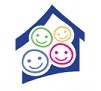 